Exam OneBio 181Chapters 1-4Please read each question carefully.  I will not be able to answer questions during the exam.  If you have a question, please answer on the Op-Scan with your best response, and then you may leave me a message on the exam about how you interpreted the question. There are 50 questions on the exam;  you will be graded on 47 of them which means your extra credit options will be automatically figured in to your score. Some of the questions appear in the following format:  Example Only	Ex:  On which weekdays does BSC 181 meet for class?  (Identify the correctly numbered responses and find them in the five lettered options below.  You will indicate only ONE letter for a correct response.)MondayTuesdayWednesdayThursdayFridaya.  1 and 2 are correctb.  2 and 4 are correctc.  1, 3, and 5 are correctd.  2, 4, and 5 are correcte.  2, 3, and 4 are correctFor this question, you would indicate (c) for a correct response.   In order to maintain homeostasis, nervous system and the endocrine system work together.  The nervous system communicates by ________ while the endocrine system uses ________Electrical impulses; hormonesHormones; chemicalsSound waves; light pulsesChemotaxis; circulatory systemAction potentials; carbohydrate-based messengersUsing the Octet rule, which of these atoms would be most likely to lose two electrons?Nitrogen (Atomic Number =7)Neon (Atomic Number =10)Magnesium (Atomic Number =12)Chlorine (Atomic Number =17)Carbon (Atomic Number =6)If Iodine (Atomic Number =53) gains an electron, it would be consideredAn isotopeInertA cationRadioactiveAn anionWhich of the following describes a peroxisome?The right-angle structures associated with cell divisionInterconnected membranes that function as a communication systemAssists in the detoxification and neutralization of hazardous chemicals within a cellDouble membrane organelle that is the “powerhouse” of the cellMembranous sac that contains powerful enzymes that break down debrisWhich of the following lists bests illustrates the levels of organization with increasing levels of complexity?Organs  organelles  systems  cells  tissuesTissues  cells  organs  organelles  systemsOrganelles  cells  tissues  organs systemsCells  tissues  organelles  organs  systemsThe peripheral chemoreceptors have sensed a change in the oxygen concentration in the blood, and relay that information to the brain.  The brain sends a response down the Phrenic Nerve for the diaphragm to contract so breath rate increases.  Which of the above mentioned things is acting as an effector?The peripheral chemoreceptorsThe oxygenThe phrenic nerveThe diaphragmThe brainIn dehydration synthesis of a carbohydrateA large molecule is changed into two smaller onesTwo small monosaccharides join to create a more complex carbohydrate and water Water molecules join together to create a monosaccharideA large molecule is changed into carbon dioxide and waterIs not feasible within a biological systemThe atomic mass (mass number) of an element whose atoms contain 3 protons, 4 neutrons, and 3 electrons will be346710What does the pH scale measure?	The number of hydrogen ions in a solutionThe strength of an electrical current carried by a solutionThe number of hydroxide ions in waterThe weight of the electrons in an atomThe amounts of salts dissolved in a solutionAn isotope differs from its original atom by what?The number of nucleiThe number of neutronsThe number of electronsThe number of valence shells surrounding the nucleusThe number of protonsThe end result of mitosis and cytokinesis isTwo daughter cells that are distinct in size, shape, and DNATwo daughter cells that have identical DNA Four daughter cells with half of the chromosome number in each cellOne daughter cell whose DNA is identical to the parent cellOne daughter cell that has DNA different from the parent cellWhich of the following will cause a chemical reaction to proceed more quickly?Low pressureLow concentrationsHigh altitudeHigh temperatureLarge particlesWhich two materials will we find the most in a plasma membrane?   Phospholipids  Nucleic acids  Carbohydrates  Proteins  Lipoproteins2 and 3 are correct3 and 5 are correct1 and 2 are correct1 and 4 are correct1 and 5 are correctCharacteristics of a lipid include    Hydrophilic  Hydrophobic  Include fats, steroids, and cholesterols  Building blocks include amino acids  Excess is stored as glycogen2 and 3 are correct2, 3, and 5 are correct1, 2 and 4 are correct3, 4, and 5 are correct1 and 3 are correctWhich of the following events would you expect to use a carrier protein to get materials from one side  of a plasma membrane (outside, for example) to another (inside)?PinocyctosisActive transportTranscytosisDiapedesisPhagocytosisA sequence of events in which the presence of a substance encourages the production of more of that substance is calledNegative feedbackLateral feedback Positive feedbackHomeostasisGlycogenesisWhich two of the following are true regarding RNA?Mostly located and active in the nucleus Contains a 5-carbon sugar called riboseIs a double stranded moleculeIncludes a version that transfers amino acidsIncludes a version that makes up nucleoli 1, 2 and 5  1, 3, and 5  4 and 5  2 and 3  2 and 4  Which of the following is considered passive and requires no energy?PinocytosisPhagocytosisDiffusionActive transportHomeostasisOrganic substances have to have _______ present in rings or in chainsPhosphorusPotassiumCarbonOxygenCalciumThe endoplasmic reticulum is A membranous sac that contains peroxidaseA lipid-rich cellular inclusionA formless liquid within the nucleusA network of membranes, some associated with ribosomesA network of membranes that distributes materials to their final destinationsWhich of the following nitrogenous bases is present in RNA, but not in DNAUCTAGThe long, slender microscopic tubes that form the internal skeleton for a cell are calledMicrofilamentsCytofilamentsCytofibersMicrotubulesMicroskeletonWhat is the name of the bond that holds amino acids together to form proteins?Cofactor bondHydrolitic bondGlycemic bondPeptide bondIonic bondA covalent bond is Based on the polar nature of hydrogenHeld together by one ion having a negative charge while the other has a positive chargeHeld together by shared electrons Rare in nature and not commonly foundSimilarly charged atoms being attracted to one anotherWhich organelles are found associated with the endoplasmic reticulum?MitochondriaRibosomesNucleolusPeroxisomesLysosomesWhich molecule will most easily be used as an energy source?H20PhosphateAMPADPATPDNA replication Creates a completely new and different sequence of DNAIs responsible for the production of the sex cellsTakes place in the cytoplasmInvolves only a region of DNA (gene only)Involves the entire DNA moleculeIn mRNA, the three nitrogenous bases that are “read” as a unit to determine the amino acid needed are referred to as CodexCodonNucleotideTriplexHomologueThe building blocks for carbohydrates are ___; while the building blocks for nucleic acids are ____Glycogen, fatty acidsMonosaccharides, fatty acidsAmino acids, nucleic acidsFatty acids, amino acidsMonosaccharides, nucleotidesSteroids and eicosanoids belong to which organic compound category?CarbohydratesLipidsProteinsNucleic acidsAmino acidsCartilage is slow in healing from injuries becausecartilage cells have no nuclei and therefore can not make repairsmost cartilage lacks a direct blood supplycartilage cells are surrounded by intercellular fluidscartilage is packed with cells and healing is impaired due to crowdingthe initial statement is false and cartilage has a normal healing rateWhich type of tissue fits this description?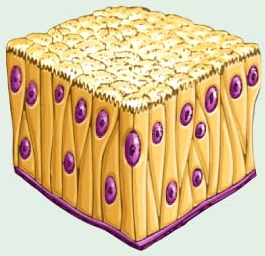 A single layer of cells that appears to be layeredhas nuclei at several levelsmay have cilia or goblet cells.simple cuboidal simple squamous pseudostratified columnarstratified columnartransitionalThe type of cartilage that is found at the end of joints as well as the soft portions of the nose isfibrocartilagemyocartilagekeratinelastichyalineWhich type of tissue fits this description?A single layer of relatively square cells.   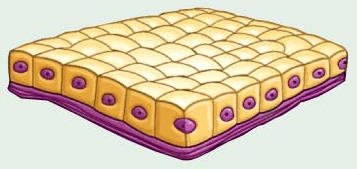 Can be found in ovaries and kidney tubules Function  includes secretiontransitionalsimple cuboidal simple squamous stratified columnarpseudostratified columnarWhich type of secretion results from a rupture of the cell?MerocrineApocrineEccrineHolocrineEndocrineWhich connective tissue is being described?  Composed of largely collagen fibers with very few elastin fibers.  Collagen arranged in a parallel format.  Major cell type is the fibroblast.  Found in tendonsAreolar connective tissueAdipose tissueDense regular connective tissueDense irregular connective tissueReticular connective tissueWhich type of muscle tissue is being described?  It is Voluntary and Striated. Cardiac muscle Smooth muscleSkeletal muscleVisceral muscleAll muscle tissues share the above description.  Identify the true statements regarding tRNA  “t” stands for transcription  “t” stands for translation  “t” stands for transfer  tRNA is found only in the nucleus  tRNA brings amino acids to the mRNA1 and 4 are correct2, 4, and 5 are correct3 and 4 are correct2 and 5 are correct3 and 5 are correct At which stage of mitosis do the spindle fibers pull apart the chromosomes?InterphaseTelophaseProphaseMetaphase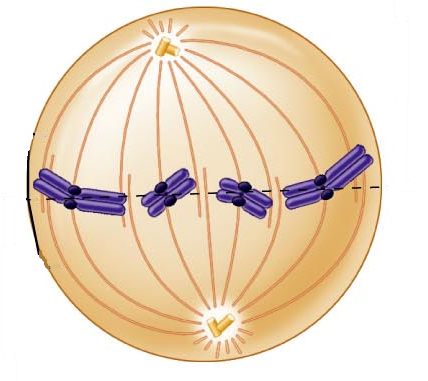 Anaphase Identify the stage of mitosis indicated by the image: InterphaseTelophaseProphaseMetaphaseAnaphase Given a DNA sense strand  that reads TTTAACGCA, if you were to transcribe that code, what would the new sequence read?AAATTGCGTTGCGTTAAAUUUUUGCGUAAAUUGCGUUUUAAGCGU In the following sequence of RNA, how many codons are present:  CAGAGAUUU TwelveThreeSevenFourNone. RNA does not have codons The only unicellular exocrine gland that was discussed was the  (hint:  it secretes mucus)Ceruminous glandFibroblastPancreatic cellGoblet cellMast cell Osteoblasts are responsible for Production of cartilageProduction of fibersProduction of red blood cellsProduction of boneProduction of chondrates What type of tissue is the epiglottis constructed of?Loose areolar connective tissueReticular cartilageDense irregular connective tissueAdipose tissueElastic cartilage This type of cartilage is found in the pubic symphysis as well as the intervertebral discs.  It functions for protection and acts as a shock absorber.  What type is it?FibrocartilageHyaline cartilageElastic cartilageReticular cartilageDense irregular cartilage Identify the correct statement belowThe fingers are superior to the wristThe ear is medial to the eyeThe cranial cavity is superior to the vertebral cavityThe oral cavity is superficial to the nasal cavityThe vertebral cavity is anterior to the pelvic cavity Which of the following is an example of a colloid?Whole bloodSalt waterMilkMuddy waterUrine  All of the components in our bodies are organized into four main types of tissue.  Into which category does blood fall?EpithelialConnectiveMuscleNerveBlood is not considered a tissue and does not belong in any of these categories. Some of the proteins in our cells are designed to adhere one cell to the next.  In which type of junction do we see the proteins adhering as “staples” or “spot-welds” to keep one cell connected to the next?Tight junctionGap junctionCAMsDesmosomeConjunction junction (what’s your function?)When you are done with the exam, you are free to go.  If you have a comment that you’ve left on this exam packet, be sure to put it in a separate pile from the others so I can find and read it.  Also be sure to include your name.  You will not keep or get this exam packet back.    Double check your Opscan form:*Name *UIDDept:  0412Course:  181